САХАЛИНСКАЯ ОБЛАСТНАЯ ОРГАНИЗАЦИЯ ПРОФСОЮЗА РАБОТНИКОВ ЗДРАВООХРАНЕНИЯ                                 РОССИЙСКОЙ ФЕДЕРАЦИИ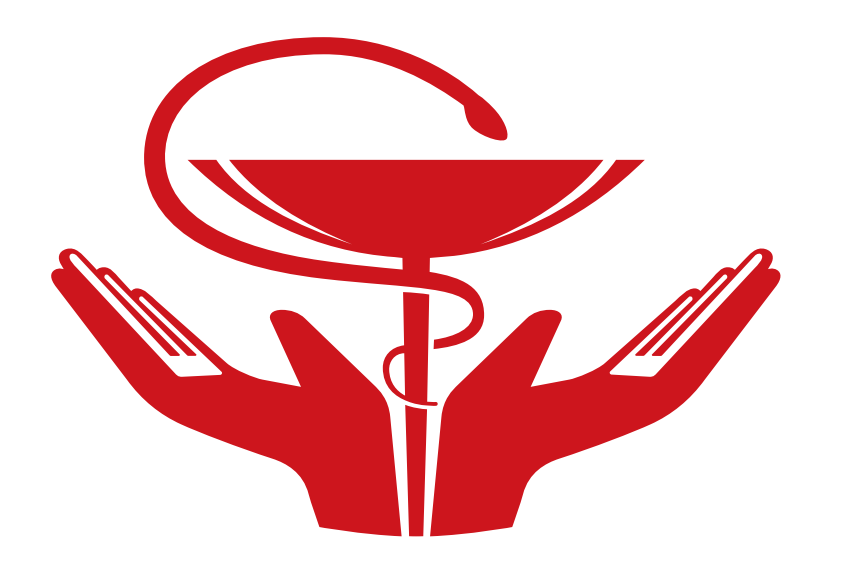 СОЦИАЛЬНЫЕ ПРОГРАММЫ ДЛЯ ЧЛЕНОВ ПРОФСОЮЗАг. Южно-Сахалинск2023 годПри вступлении в Профсоюз работников здравоохранения РФ тебе вручается «Профсоюзный сертификат»Сахалинский обком Профсоюза страхует каждого члена Профсоюза – от профессиональных рисков за счет фонда Солидарность нашего обкомаДорогой друг!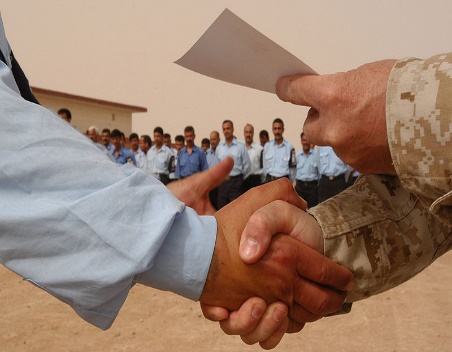     Основные функции Профсоюза:Защита трудовых и социально-экономических прав и интересов членов ПрофсоюзаСоциальное партнерство (Соглашения, Коллективные договоры)Охрана трудаКонтроль Одной из важнейших внутрипрофсоюзных функций является забота о членах Профсоюза – наши Социальные программыТы имеешь право на страхование (единовременную материальную помощь в особых случаях):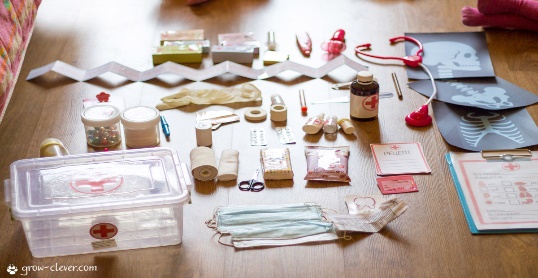 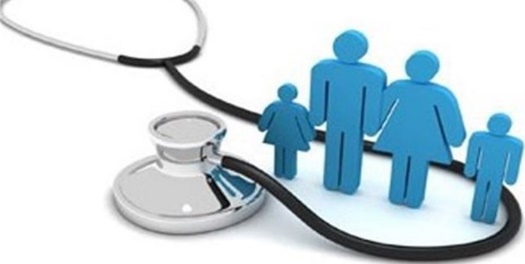 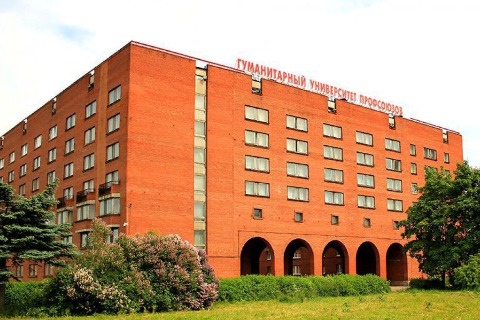 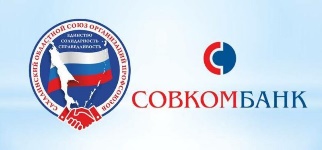 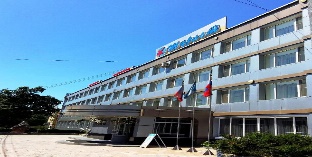 ОКАЗАНИЕ МАТЕРИАЛЬНОЙ ПОМОЩИ ЧЛЕНАМ ПРОФСОЮЗА   САНАТОРНО-КУРОРТНОЕ ЛЕЧЕНИЕ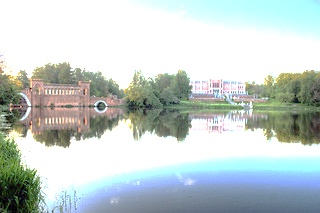 -ЧЛЕНЫ ПРОФСОЮЗА И ЧЛЕНЫ ИХ СЕМЕЙ 20% СКИДКА В ПРОФСОЮЗНЫЕ САНАТОРИИ ПО ВСЕЙ СТРАНЕ-ПРИ САМОСТОЯТЕЛЬНОМ ПРИОБРЕТЕНИИ ПУТЕВКИ В МЕСТНЫЕ САНАТОРИИ ЧЛЕНЫ ПРОФСОЮЗА ПО ВОЗВРАЩЕНИЮ ПОЛУЧАЮТ МАТЕРИАЛЬНУЮ ПОМОЩЬ 7 ТЫСЯЧ РУБЛЕЙ (СТАРШЕ 70 ЛЕТ – 10 ТЫСЯЧ РУБЛЕЙ-ДЛЯ ЧЛЕНОВ ПРОФСОЮЗА РАБОТНИКОВ ЗДРАВООХРАНЕНИЯ - САНАТОРИЙ СИНЕГОРСКИЕ МИНЕРАЛЬНЫЕ ВОДЫ- 10% СКИДКА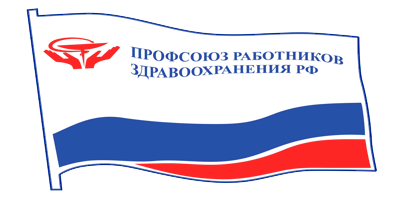 ВСТУПАЙ В ПРОФСОЮЗ РАБОТНИКОВ ЗДРАВООХРАНЕНИЯ РОССИЙСКОЙ ФЕДЕРАЦИИ И ТЫ СМОЖЕШЬ ВОСПОЛЬЗОВАТЬСЯ ВСЕМИ СОЦИАЛЬНЫМИ ПРОГРАММАМИ ПРИ ОБРАЩЕНИИ В ПРОКОМ СВОЕЙ ПЕРВИЧНОЙ ОРГАНИЗАЦИИ!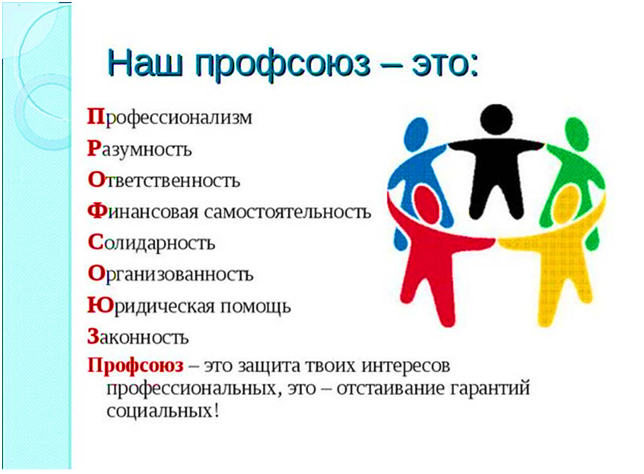 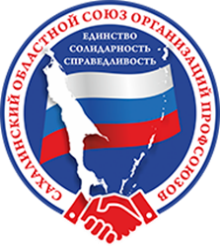 ПРОФСОЮЗ РАБОТНИКОВ ЗДРАВООХРАНЕНИЯ                                                                                                            РОССИЙСКОЙ ФЕДЕРАЦИИ                                                                                                САХАЛИНСКАЯ ОБЛАСТНАЯ ОРГАНИЗАЦИЯ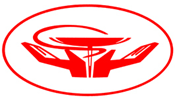 ПРОФСОЮЗНЫЙ СЕРТИФИКАТНастоящий сертификат предоставляет право члену Профсоюза работников здравоохранения на получение материальной помощи в виде единовременной выплаты в случае травмирования работника на производстве (травмы, увечья, в том числе в результате действий третьих лиц)Размер единовременной выплаты:Дополнительную информацию можно получить по телефону                                            8(4242) 42-45-66Сахалинский областной комитет профсоюза работников здравоохранения:г. Южно-Сахалинск, проспект Мира 113, кабинет 72,                                                                 тел. 8(4242) 42-45-66,  e-mail: profmed06@mail.ru